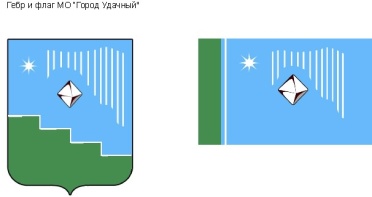 Российская Федерация (Россия)Республика Саха (Якутия)Муниципальное образование «Город Удачный»Городской Совет депутатовIII созывПРЕЗИДИУМРЕШЕНИЕ  14 июля 2017 года                                                                                          		    №8-3О  награждении Почетной грамотой  МО «Город Удачный»	В соответствии с Положением о наградах и поощрениях муниципального образования  «Город Удачный»  Мирнинского района Республики Саха (Якутия), на основании решения городской комиссии по наградам и поощрениям, Президиум городского Совета депутатов решил:	 1.	За особые заслуги и значительный вклад в развитие города, многолетний добросовестный труд, высокое профессиональное мастерство и в связи с празднованием 50-летия города Удачного наградить Почетной грамотой МО «Город Удачный»:              -	Буханцеву Валентину Николаевну, заведующую детским садом №46 «Сказка» филиала АН ДОО «Алмазик»;             - 		Гулей Василия Ивановича, начальника участка №15 СТ «Алмазтехмонтаж»;             -     Говоркову Неллю Александровну, учителя русского языка и литературы МБОУ «Средняя общеобразовательная школа №19 имени Л.А. Попугаевой»;             - 	 Денисову Андрею Николаевичу, водителю филиала «Аэропорт Полярный»;             -      Иванову Лидию Фёдоровну, электромонтера по ремонту и обслуживанию филиала «Аэропорт Полярный»;             - 	Кубышкину Аллу Витальевну, учителя русского языка и литературы МБОУ «Средняя общеобразовательная школа №24»;               -	Лихогодину Наталью Александровну, учителя начальных классов МБОУ «Средняя общеобразовательная школа №19 имени Л.А. Попугаевой»;             -	Савченко Анну Михайловну, начальника отдела кадров управления Удачнинского горно-обогатительного комбината АК «АЛРОСА» (ПАО);               -	Сморгуленко Любовь Владимировну, начальника технического бюро Удачнинского отделения Предприятия тепловодоснабжения;              -	Якуш Алексея Михайловича, начальника Удачнинского отделения полиции ОМВД России по Мирнинскому району.              2. 	Опубликовать настоящее решение в средствах массовой информации.              3. 	Настоящее решение вступает в силу со дня его принятия. 4.	Контроль исполнения настоящего решения возложить на и.о. председателя городского Совета депутатов В.М. ИващенкоИ.о.  председателягородского Совета депутатов 					    В.М. Иващенко